РЕСПУБЛИКА   КАРЕЛИЯКОНТРОЛЬНО-СЧЕТНЫЙ КОМИТЕТСОРТАВАЛЬСКОГО МУНИЦИПАЛЬНОГО РАЙОНАЗАКЛЮЧЕНИЕна проект Решения Совета Кааламского сельского поселения «О внесении изменений в Решение Кааламского сельского поселения от 26.12.2014г. №55 «О бюджете Кааламского сельского поселения на 2015 год и плановый период 2016-2017 годов»01 сентября 2015 года                                                                                    №Основание для проведения экспертизы: п.2;7 ч.2 статьи 9 федерального закона от 07.02.2011г. №6-ФЗ «Об общих принципах организации и деятельности контрольно-счетных органов субъектов Российской Федерации и муниципальных образований», ч.2 статьи 157 Бюджетного Кодекса РФ, п.2;7 статьи 7 Положения о контрольно-счетном комитете Сортавальского муниципального района, утвержденного Решением Совета Сортавальского муниципального района от 26.01.2012г. №232. Цель экспертизы: оценка финансово-экономических обоснований на предмет обоснованности расходных обязательств бюджета Кааламского сельского поселения в проекте Решения Совета Кааламского сельского поселения «О внесении изменений в Решение Кааламского сельского поселения от 26.12.2014г. №55 «О бюджете Кааламского сельского поселения на 2015 год и плановый период 2016-2017 годов».Предмет экспертизы: проект Решения Совета Кааламского сельского поселения «О внесении изменений в Решение Кааламского сельского поселения от 26.12.2014г. №55 «О бюджете Кааламского сельского поселения на 2015 год и плановый период 2016-2017 годов», материалы и документы финансово-экономических обоснований указанного проекта в части, касающейся расходных обязательств бюджета Кааламского сельского поселения.Проект Решения Совета Кааламского сельского поселения «О внесении изменений в Решение Кааламского сельского поселения от 26.12.2014г. №55 «О бюджете Кааламского сельского поселения на 2015 год и плановый период 2016-2017 годов» с приложениями №1;2;3;4 (далее- проект Решения), Пояснительной запиской к проекту Решения представлен на экспертизу в Контрольно-счетный комитет Сортавальского муниципального района (далее- Контрольно-счетный комитет) 28 августа 2015 года.Представленным проектом Решения предлагается изменить основные характеристики бюджета муниципального образования, принятые Решением Совета Кааламского сельского поселения «О бюджете Кааламского сельского поселения на 2015 год и плановый период 2016-2017 годов» (далее- уточненный бюджет), к которым, в соответствии с ст. 184.1 БК РФ, относятся общий объем доходов, общий объем расходов и дефицит бюджета.В проект Решения вносятся следующие изменения в основные характеристики бюджета на 2015 год:-доходы бюджета в целом по сравнению с утвержденным бюджетом с учетом ранее внесенных изменений увеличиваются на сумму 1 216,00 тыс. руб., в том числе:-увеличены доходы от налога на доходы физических лиц на 862,00 тыс. руб.;-увеличены доходы от земельного налога на 260,00 тыс. руб.;-увеличены доходы от аренды недвижимого имущества на 108,00 тыс. руб.;-снижены субвенции бюджетам поселений на осуществление первичного воинского учета на территориях, где отсутствуют военные комиссариаты на 14,00 тыс. руб.-расходы бюджета в целом по сравнению с утвержденным бюджетом, с учетом ранее внесенных изменений увеличивается на сумму 1 760,1,00 тыс. руб. -дефицит бюджета в целом по сравнению с утвержденным бюджетом, с учетом ранее внесенных изменений увеличивается на 544,10 тыс. руб.-верхний предел по муниципальным гарантиям в валюте РФ- не изменяется. Представленным проектом Решения не предлагается вносить изменения в показатели планового периода 2016-2017 годов.ДоходыСогласно изменениям, внесенным в бюджет поселения, доходная часть на 2015 год снизилась на 591,50 тыс.руб. (ранее внесенными изменениями в решение о бюджете доходная часть бюджета поселения снижена на 1 807,50 тыс. руб.) по сравнению с первоначально утвержденным бюджетом и составляет 11942,5 тыс. руб. В представленном проекте, увеличение доходной части бюджета поселения на 1216,00 тыс. руб., по сравнению с утвержденным бюджетом с учетом ранее внесенных изменений произошло за счет: -увеличения доходов от налога на доходы физических лиц на 862,0 тыс. руб. в том числе: за счет внепланового поступления от ООО «Охотничье хозяйство «Черные камни» на 860,00 тыс. руб., за счет налога на доходы физических лиц в виде фиксированного платежа с доходов, полученных иностранными гражданами на 2,00 тыс. руб.;-увеличения доходы от земельного налога с организаций на 260,00 тыс. руб.;-увеличены доходы от аренды недвижимого имущества на 108,00 тыс. руб.;-уменьшение доходов на 14,00 тс. руб. за счет снижения субвенции из бюджетов других уровней бюджетам поселений на осуществление воинского учета на территориях, где отсутствуют военные комиссариаты.Доходная часть на 2016г и 2017г. по сравнению с утвержденным бюджетом с учетом ранее внесенных изменений в представленном проекте Решения не изменилась. РасходыПроектом Решения предлагается установить расходы на 2015 год в сумме 13 086,6 тыс. руб. (ранее внесенные изменение в решение о бюджете уменьшили расходы на 1 657,50 тыс. руб. в сравнении с первоначально утвержденным бюджетом). В представленном проекте, увеличение расходной части бюджета поселения на 1760,10 тыс. руб., по сравнению с утвержденным бюджетом с учетом ранее внесенных изменений.Анализ изменений, внесенных в проект Решения по расходам бюджета поселения на 2015 год, проведенный на основании представленного к проверке Приложения к проекту №2 «Ведомственная структура расходов бюджета Кааламского сельского поселения» и Приложения №2 к Решению от 27.05.2015 года № 63 "О внесении изменений в Решение № 55 от 26.12.2014 г." О бюджете Кааламского сельского поселения на 2015 год и на плановый период 2016 и 2017 годов и приведен в Таблице 1.Таблица 1(тыс. руб.)По разделу 0100 «Общегосударственные вопросы» расходы увеличены на 684,00 тыс. руб. в том числе: -по подразделу 0104 «Функционирование местного самоуправления» на 584,0 тыс. руб. на техподдержку программного обеспечения, оплату проезда к месту проведения отпуска, оплату коммунальных услуг администрации, публикацию, услуги связи, приобретение горюче-смазочных материалов, -по подразделу «Другие общегосударственные вопросы» на 100,0 тыс. руб. на содержание муниципального имущества казны.По разделу 0200 «Национальная оборона» -уменьшение расходов на 14,00 тыс. руб. связано со снижением объема субвенции из бюджетов других уровней бюджетам поселений на осуществление воинского учета на территориях, где отсутствуют военные комиссариаты.По разделу 0300 «Национальная безопасность и правоохранительная деятельность» расходы увеличены на 55,00 ты. руб. в том числе по муниципальной целевой программе по пожарной безопасности на 50 тыс. руб., и на защиту населения и территорий от чрезвычайных ситуаций природного и техногенного характера на 5,00 тыс. руб.По разделу 0300 «Жилищно-коммунальное хозяйство» расходы увеличены на 237,7 тыс. руб. в том числе:-по подразделу 0501 «Жилищное хозяйство» на оплату услуг ОАО «ЕИРЦ» на 10 тыс. руб., -по подразделу 0503 «Благоустройство» на прочие мероприятия по благоустройству на 227,10 тыс. руб., Расходная часть на 2016г и 2017г. по сравнению с утвержденным бюджетом с учетом ранее внесенных изменений в представленном проекте Решения не изменилась. Дефицит бюджетаПроектом Решения предлагается утвердить дефицит бюджета на 2015 год в сумме 1 144,10 тыс. руб., что на 694,10 тыс. руб. больше первоначально утвержденного дефицита бюджета на 2015 год. (на 544,10 тыс. руб. по сравнению с бюджет с учетом ранее внесенных изменений).Согласно абзацу 1 пункта 3 статьи 92.1 БК РФ, дефицит местного бюджета не должен превышать 10 % утвержденного общего годового объема доходов местного бюджета без учета утвержденного объема безвозмездных поступлений и (или) поступлений налоговых доходов по дополнительным нормативам отчислений. Также абзацем 3 пункта 3 статьи 92.1 БК РФ предусмотрено, что дефицит местного бюджета моет превысить ограничения, установленные абзацем 1 данного пункта, в пределах снижения остатков средств на счетах по учету средств местного бюджета.Согласно отчета об исполнении бюджета Кааламского сельского поселения на 01.01.2015 г. (ф.0503117) произошло снижение остатков средств на счетах по учету средств местного бюджета на сумму 550,0 тыс. руб. Таким образом, дефицит бюджета Кааламского сельского поселения может превысить ограничения, установленные абзацем 1 пункта 3 статьи 92.1 БК РФ в пределах суммы снижения остатков средств на счетах по учету средств местного бюджета, или на 550,0 тыс. руб.В проекте Решения общий годовой объем доходов без учета объема безвозмездных поступлений составил 5 937,3 тыс. руб., 10 % от этой суммы составляет 593,73 тыс. руб. Снижение остатков средств на счетах по учету средств местного бюджета составляет 550,0 тыс. руб. Предельный размер, установленный пунктом 3 статьи 92.1 БК РФ составляет 1143,73 тыс. руб.Таким образом, в проекте Решения объем дефицита бюджета не превышает предельный размер, установленный пунктом 3 статьи 92.1 БК РФ. Дефицит бюджета на 2016г., на 2017г., а также верхний предел внутреннего муниципального долга на 01.01.2017г. и на 01.01.2018г. по сравнению с утвержденным бюджетом с учетом ранее внесенных изменений в представленном проекте Решения не изменились.Анализ текстовых статей проекта Решения При анализе текстовых статей проекта Решения замечаний не установлено.Применение бюджетной классификацииВ представленных на экспертизу Приложениях 1,2,3,4 к проекту Решения применяются коды в соответствии с Указаниями о порядке применения бюджетной классификации Российской Федерации, утвержденными приказом Минфина России от 01.07.2013 № 65н.Выводы:1.Корректировка бюджета в основном связана:-с внеплановым поступлением налога на доходы физических лиц, земельного налога, доходов от аренды недвижимого имущества и доведением за счет увеличения доходов планируемых расходов до первоначальной расчетной потребности. -доведением планируемых расходов до первоначальной расчетной потребности за счет увеличения дефицита бюджета в том числе на сумму снижения остатков средств на счетах по учету средств местного бюджета.2.Проектом Решения планируется изменение основных характеристик бюджета Кааламского сельского поселения, к которым, в соответствии с п.1 ст. 184.1 БК РФ, относятся общий объем доходов, общий объем расходов и дефицит бюджета:- на 2015 финансовый год доходы бюджета увеличатся на 1216,0 тыс. руб. (на 11%), расходы бюджета увеличатся на 1 760,1,0 тыс. руб. (на 16%), дефицит бюджета увеличиться на 544,10 тыс. руб. или на 91 процент.3.По результатам проведенной экспертизы проекта Решения Совета Кааламского сельского поселения «О внесении изменений в Решение Кааламского сельского поселения от 26.12.2014г. №55 «О бюджете Кааламского сельского поселения на 2015 год и плановый период 2016-2017 годов» нарушений не установлено.Предложения:Совету Кааламского сельского поселения рекомендовать принять изменения и дополнения в Решения Совета Кааламского сельского поселения «О внесении изменений в Решение Кааламского сельского поселения от 26.12.2014г. №55 «О бюджете Кааламского сельского поселения на 2015 год и плановый период 2016-2017 годов».И.о. председателя контрольно-счетного комитета                             Е.Б. ПорожскаяНаименование 2015 год2015 год2015 годНаименование Утвержденный бюджет с учетом ранее внесенных измененийПроект Решения Изменения(+;-)Общегосударственные вопросы2 7583 442+684,0Национальная оборона181,0167,0-14,0Национальная безопасность и правоохранительная деятельность1065+55,0Национальная экономикаДорожное хозяйство (дорожные фонды)1058,11855,50+797,4Жилищно-коммунальное хозяйствов том числе:Жилищное хозяйство18,028+10Благоустройство1 946,32174+227,7Всего расходов:11 326,513 086,6+1760,10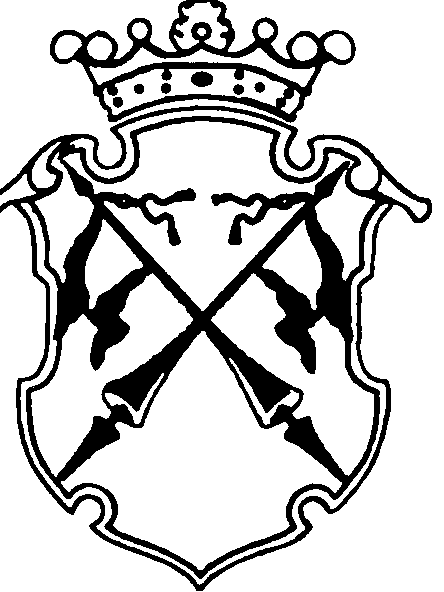 